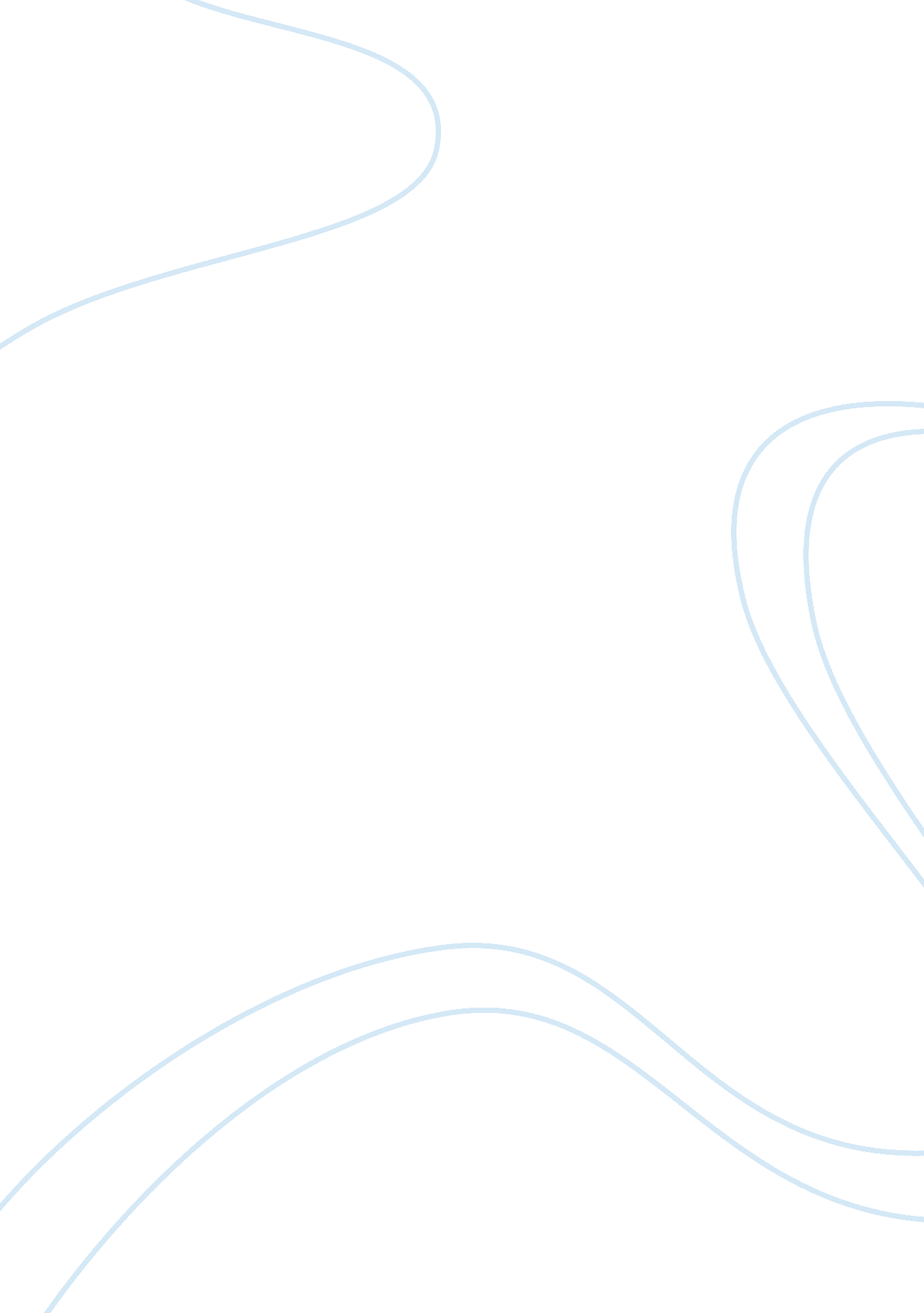 Teacher and co-educationProfession, Teacher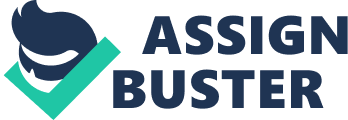 594 Words Essay on Advantages and Disadvantages of Co- Education By Manish In ancient times, co-education was prevalent in Sparta, a city-state of Greece. Both boys and girls were given academic education and physical training together. There was no discrimination between the boys and the girls. They played and studied together. Plato, the Greek philosopher, was also in favour of co-education. He believed that co-education helped in the development of personality of men and women and created a feeling of comradeship between them. He felt that coeducation was the only method to make both men and women useful members of society. In ancient India also boys and girls were brought up and taught together. They were not segregated from each other. Nowadays, the system of co-education is in vogue in U. S. A., Europe and other advanced countries of the world. In India also, a number of co-educational schools and colleges have been established. There are a number of advantages in the co-educational system of education. Firstly, if boys and girls are taught together in the same school under the same roof, there will be no need to open separate schools for girls. A poor country like India cannot afford the luxury of opening separate schools for boys and girls. Co-education is thus economical. Secondly, there is a shortage of trained teachers in India. If the same staff teaches boys and girls together, we can manage with the existing staff of teachers. 